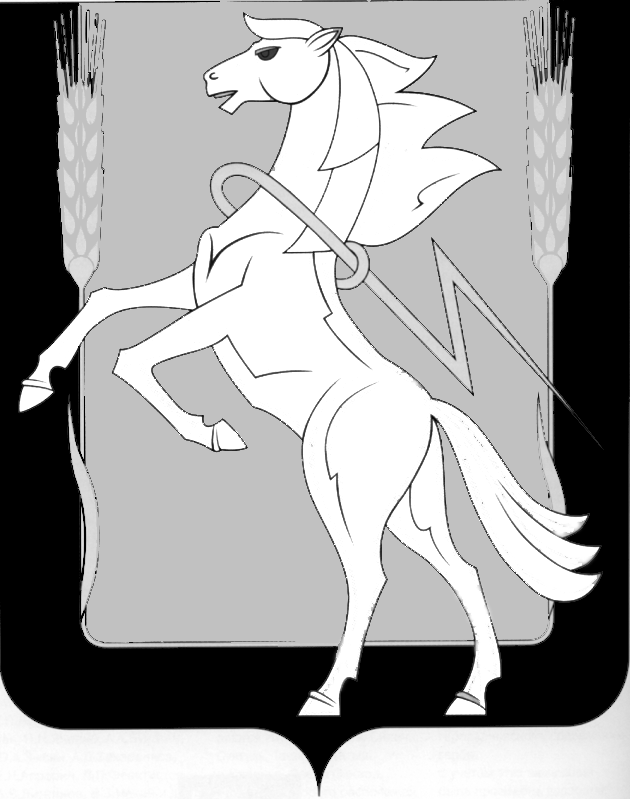 Администрация                                          Полетаевского сельского поселенияСосновского муниципального района Челябинской области456520,п.Полетаево,ул.Полетаевская,46,тел.(факс) 8-351-99-1-95,ж/д.2-75-79ПОСТАНОВЛЕНИЕОт «07» августа 2015 года  № 432  О  порядке разработки и утверждения административных регламентов предоставления муниципальных услугВ соответствии с пунктом 15 статьи 13 Федерального закона от 27.07.2010 № 210-ФЗ "Об организации предоставления государственных и муниципальных услуг", пунктом 6 постановления Правительства Российской Федерации от 16 мая 2011 года № 373 "О разработке и утверждении административных регламентов исполнения государственных функций и административных регламентов предоставления государственных услуг", ПОСТАНОВЛЯЮ:Утвердить порядок разработки и утверждения административных  регламентов  предоставления  муниципальных услуг, согласно приложению № 1 к настоящему постановлению.Настоящее постановление подлежит обнародованию (опубликованию) и размещению на сайте Полетаевского сельского поселения.  Контроль исполнения настоящего постановления оставляю за собой.И.о. Главы сельского поселения                           		Е.Я.ЛавроваПриложение №  1к постановлению администрацииПолетаевского сельского поселения  Сосновского  района  Челябинской областиот «07 » августа 2015 года  № 432ПОРЯДОКРАЗРАБОТКИ И УТВЕРЖДЕНИЯ АДМИНИСТРАТИВНЫХ РЕГЛАМЕНТОВ  ПРЕДОСТАВЛЕНИЯ  МУНИЦИПАЛЬНЫХ  УСЛУГ1. Общие положения1. Настоящий Порядок устанавливает требования к разработке и утверждению административных регламентов  предоставления  муниципальных  услуг в  МО «Полетаевское сельское поселение» Сосновского муниципального района Челябинской области.Требования, установленные настоящим Порядком, также выполняются при разработке и утверждении нормативных правовых актов, которыми вносятся изменения в утвержденные административные регламенты предоставления   муниципальных  услуг.2. В настоящем Порядке используются основные понятия в соответствии со ст. 2 Федерального закона от 27.07. 2010 г. № 210-ФЗ «Об  организации  предоставления государственных и муниципальных  услуг»3. Административные регламенты  предоставления  муниципальных  услуг (далее - административные регламенты) разрабатываются в соответствии с федеральными законами, нормативными правовыми актами Президента Российской Федерации, нормативными правовыми актами Правительства Российской Федерации, областными законами, иными нормативными правовыми актами Челябинской области, Решениями совета депутатов Полетаевского сельского поселения, постановлений и распоряжений администрации  Полетаевского сельского поселения  и настоящим Порядком.4. Административные регламенты предоставления муниципальных услуг (далее - административные регламенты услуг) разрабатываются отделами и (или) специалистами администрации Полетаевского сельского поселения.В случае предоставления муниципальной услуги организацией подведомственной администрации Полетаевского сельского поселения, административный регламент услуги разрабатывается  администрацией Полетаевского сельского поселения.5. При регламентации  муниципальных услуг, предоставляемых в рамках осуществления отдельных полномочий  (части полномочий) МО «Полетаевское сельское поселение», переданных Сосновскому муниципальному району в установленном порядке Решениями совета депутатов, административные регламенты муниципальных услуг утверждаются постановлениями  администрации Сосновского муниципального района.6. Административные регламенты размещаются в сети Интернет на портале государственных и муниципальных услуг Челябинской области на официальном сайте администрации Полетаевского сельского поселения (далее - официальный сайт).Тексты административных регламентов размещаются также в местах предоставления муниципальной услуги.7. Специалисты администрация Полетаевского сельского поселения в ходе разработки проектов административных регламентов обязаны:- обеспечивать проведение независимой экспертизы проекта административного регламента;-  направлять проект административного регламента на экспертизу;8. Административные регламенты утверждаются постановлением администрации Полетаевского сельского поселения.9. При разработке административного регламента специалисты администрации Полетаевского сельского поселения могут использовать электронные средства описания и моделирования административно-управленческих процессов для подготовки структуры и порядка административных процедур и административных действий.II. Требования к структуре и разработке проектовадминистративных регламентов1. Наименование административного регламента определяется специалистом администрация Полетаевского сельского поселения, ответственным за его разработку и утверждение, с учетом формулировки, соответствующей редакции положения нормативного правового акта, которым предусмотрена муниципальная услуга.2.  В административные регламенты включаются следующие разделы:2.1. Общие положения;2.2 Стандарт предоставления муниципальной услуги:-  наименование муниципальной услуги;- наименование специалиста администрации Полетаевского сельского поселения, предоставляющего муниципальную услугу;- результат предоставления муниципальной услуги;- срок предоставления муниципальной услуги;- правовые основания  для предоставления муниципальной услуги;Перечень нормативных правовых актов, непосредственно регулирующих предоставление муниципальной услуги с указанием их реквизитов и источников официального опубликования.- исчерпывающий перечень документов, необходимых в соответствии с нормативно-правовыми актами Российской Федерации, Челябинской области, органов местного самоуправления Полетаевского сельского поселения для предоставления  муниципальной услуги (исполнения муниципальной функции), (формы документов, способ получения образцов документов заявителями, в том числе в электронном виде, а также порядок их представления).- исчерпывающий перечень оснований для отказа в приеме документов, необходимых для предоставления муниципальной услуги;- исчерпывающий перечень оснований для отказа в предоставлении муниципальной услуги;- размер платы, взимаемой с заявителя при предоставлении  муниципальной услуги и способы ее взимания в случаях, предусмотренных соответствующими нормативно-правовыми актами Российской Федерации, Челябинской области, органов местного самоуправления Полетаевского сельского поселения.Если нормативными правовыми актами не предусмотрена оплата предоставления муниципальной (государственной) услуги, в административном регламенте указывается, что предоставление данной муниципальной услуги является бесплатной для заявителя.- максимальный срок ожидания в очереди при подаче запроса о предоставлении муниципальной услуги и при получении результата предоставления муниципальной услуги;- срок регистрации запроса заявителя о предоставлении муниципальной услуги;- требования к помещениям, в которых предоставляются муниципальные услуги, к залу ожидания, местам для заполнения запросов о предоставлении муниципальной услуги, информационным стендам с образцами их заполнения и перечнем документов, необходимых для предоставления каждой муниципальной услуги;- показатели доступности и качества муниципальных услуг, в том числе для лиц с ограниченными возможностями здоровья;- иные требования, в том числе учитывающие особенности предоставления муниципальных услуг в многофункциональных центрах и особенности предоставления муниципальных услуг в электронной форме;2.3 Состав, последовательность и сроки выполнения административных процедур, требования к порядку их выполнения, в том числе особенности выполнения административных процедур в электронной форме;2.3.1. В административных регламентах могут выделяться, в рамках предоставления муниципальной услуги в зависимости от характера и особенностей содержания муниципальной услуги следующие административные процедуры:- прием, первичная проверка и регистрация заявления и документов;- рассмотрение заявления и документов ответственным должностным лицом;- осуществление необходимых проверок и экспертиз;- принятие решения уполномоченным должностным лицом по результатам проверки;- выдача документов заявителю либо направление мотивированного извещения об отказе в предоставлении муниципальной услуги и другие.2.3.2. В рамках выделенных административных процедур в логической последовательности приводится описание всех административных действий, необходимых для предоставления муниципальной услуги.2.3.3. При описании каждого административного действия в обязательном порядке должны указываться:- юридические факты, являющиеся основанием для начала административного действия;- должностное лицо, ответственное за выполнение административного действия. Если нормативные правовые акты, непосредственно регулирующие предоставления муниципальной услуги содержат указание на конкретную должность, она указывается в тексте административного регламента;- содержание административного действия, права и обязанности должностного лица при его выполнении, а также перечень решений, которые могут или должны быть приняты должностным лицом в рамках административного действия, а при возможности различных вариантов решения - критерии, основания и (или) процедуры выбора вариантов решения;- порядок и форма контроля совершения административных действий и принятия решений;- результат и порядок передачи административного действия, который может совпадать с юридическим фактом, являющимся основанием для начала исполнения следующего административного действия;- способ формирования результата выполнения административного действия, в том числе в электронном виде, содержащий указание на формат обязательного отображения административного действия, в том числе в электронных системах.2.4 Формы контроля за исполнением административного регламента;2.4.1. Определяется порядок осуществления текущего контроля за соблюдением и исполнением ответственными должностными лицами положений административного регламента и иных нормативных правовых актов, устанавливающих требования к предоставлению муниципальной услуги, а также принятием решений ответственными должностными лицами.2.4.2. Указываются иные положения, характеризующие требования к порядку и форме контроля предоставления муниципальной услуги, в том числе со стороны граждан, объединений и организаций.2.5 Досудебный (внесудебный) порядок обжалования решений и действий (бездействия) органа, предоставляющего муниципальную услугу, а также должностных лиц, муниципальных служащих.2.5.1. Сведения о порядке обжалования заявителями действий (бездействия) и решений, осуществляемых (принятых) в ходе выполнения административного регламента, в том числе:- информация для заявителей о праве на судебное и досудебное (внесудебное) обжалование действий (бездействия) и решений, осуществляемых (принятых) в ходе предоставления муниципальной услуги;- предмет досудебного (внесудебного) обжалования;- требования к содержанию жалобы, срокам ее рассмотрения и порядку информирования заявителя о результатах рассмотрения жалобы;- исчерпывающий перечень оснований для отказа в рассмотрении жалобы либо приостановления ее рассмотрения;- основания для начала административных процедур досудебного (внесудебного) обжалования;- документы, подаваемые заявителем для начала административной процедуры обжалования;- права заявителя на получение информации и документов, необходимых для обоснования и рассмотрения жалобы;- возможность и порядок обращения с претензией непосредственно к лицу, допустившему, по мнению заявителя, нарушение административного регламента, совершившему действия (бездействие) или принявшего решения, нарушающие предположительно права и законные интересы заявителя;- сведения о вышестоящих органах и должностных лицах, которым может быть адресована жалоба заявителя в досудебном (внесудебном) порядке;- фамилия, имя, отчество и должность лица, ответственного за прием жалоб, график работы, типовые формы обращений (жалоб), а также номер телефона, адрес электронной почты, по которым можно сообщить о нарушении должностным лицом положений административного регламента;- сроки рассмотрения первичной и вторичной (ранее отклоненной) жалобы;- результат досудебного (внесудебного) обжалования применительно к каждой процедуре либо инстанции обжалования;- ответственность должностных лиц за допущенные нарушения административного регламента, за необоснованный отказ от рассмотрения жалобы (заявления, обращения) и отказ от ее (их) удовлетворения в случае, если решения следующих инстанций подтверждают правоту заявителя, в том числе, если это происходит неоднократно или систематически;- порядок возмещения (компенсации) ущерба и участия в его возмещении органа.2.7 Предусмотренные нормативными правовыми актами Российской Федерации, Челябинской области и (или) муниципальным образованием «Полетаевское сельское поселение» формы обращений, заявлений и иных документов, подаваемых заявителем в связи с предоставлением муниципальной услуги, разрабатываются специалистами администрации Полетаевского сельского поселения и являются приложением к административному регламенту, за исключением случаев, когда нормативными правовыми актами Российской Федерации, Челябинской области  и (или) Полетаевского сельского поселения для подачи таких документов прямо предусмотрена свободная форма.III. Организация разработки, согласования и утверждения административных регламентов1. Проекты административных регламентов разрабатывают специалисты администрации Полетаевского сельского поселения, предоставляющие муниципальные услуги и размещают в сети Интернет на официальном сайте администрации Полетаевского сельского поселения (далее - официальный сайт).2. Размещенный на официальном сайте проект административного регламента должен быть доступен заинтересованным лицам для ознакомления и проведения независимой экспертизы.3. Проекты административных регламентов подлежат независимой экспертизе и экспертизе, проводимой уполномоченным органом (лицом) по проведению экспертизы проектов административных регламентов (далее уполномоченный орган, лицо).4. Предметом экспертизы проекта административного регламента является оценка соответствия Федеральному законодательству и принятыми в соответствии с ним нормативными правовыми актами Челябинской области, Полетаевского сельского поселения, а также  оценка  учета результатов независимой экспертизы, возможного положительного эффекта и возможных негативных последствий реализации положений проекта административного регламента для заявителей.5. Проведение экспертизы осуществляется для проведения следующих задач:- обеспечение прав физических и юридических лиц на получение муниципальных услуг, предоставляемых органами и организациями, участвующими в предоставлении муниципальных услуг, своевременно и в соответствии со стандартом предоставления  муниципальных услуг;- организация предоставления полной, актуальной и достоверной информации о муниципальных услугах и порядке их предоставления;- обеспечение соответствия деятельности органов и организаций, участвующих  в предоставлении муниципальных услуг требованиям, действующего законодательства Российской Федерации, нормативно-правовых актов Полетаевского сельского поселения:- предоставление муниципальных услуг в электронной форме в порядке и на условиях, предусмотренных действующим законодательством Российской Федерации.6. Независимая экспертиза может проводиться физическими и юридическими лицами в инициативном порядке за счет собственных средств. Независимая экспертиза не может проводиться физическими и юридическими лицами, принимавшими участие в разработке проекта административного регламента, а так же организациями, находящимися в ведении органа, являющегося разработчиком административного регламента.7. Срок, отведенный для проведения  независимой экспертизы указывается при размещении проекта административного регламента в сети Интернет на официальном сайте и составляет не менее одного месяца со дня размещения проекта административного регламента в сети Интернет на официальном сайте.8. Результатом независимой экспертизы является экспертное заключение, которое подписывается руководителем организации или физическим лицом, проводившим независимую экспертизу и направляется специалисту администрации Полетаевского сельского поселения.9. Специалист администрации Полетаевского сельского поселения, разработавшие административный регламент обязаны рассмотреть все поступившие заключения независимой экспертизы и принять решение по результатам каждой такой экспертизы.10. Не поступление заключения независимой экспертизы в отдел и (или) специалисту администрации Полетаевского сельского поселения, разработавшему административный регламент, в срок, отведенный для проведения независимой экспертизы, не является препятствием для проведения экспертизы.11. Срок рассмотрения проекта административного регламента отделом и (или) специалистом администрации Полетаевского сельского поселения  не должен превышать трех рабочих дней.12. Если отдел и (или) специалист администрации Полетаевского сельского поселения, разработавший административный регламент не согласен с замечаниями, оно готовит мотивированное заключение и лист разногласий в произвольной форме с указанием замечаний, с которыми оно не согласно.13. Проект административного регламента, согласованный в соответствии с настоящим порядком, передается специалистом администрации Полетаевского сельского поселения, разработавшим административный регламент уполномоченному лицу для проведения экспертизы со следующими документами:а) проект постановления администрации Полетаевского сельского поселения об утверждении административного регламента (далее – проект постановления);б)   справку согласования к проекту постановления;в)   проект административного регламента;г) пояснительную записку к проекту постановления, в которой указываются следующие сведения:- о размещении проекта административного регламента в сети Интернет на официальном сайте;- о сроке, отведенном для проведения независимой экспертизы проекта административного регламента в порядке, установленном действующим законодательством Российской Федерации, и указанном при размещении проекта административного регламента в сети Интернет на официальном сайте;- о результатах независимой экспертизы;- о решениях специалистов администрации Полетаевского сельского поселения, принятых по результатам независимой экспертизы;д) заключение, составленное по результатам независимой экспертизы (при наличии);е) справку об учете замечаний – при повторном и последующем поступлениях проекта административного регламента на экспертизу в уполномоченный орган.14. Уполномоченный орган отказывает в проведении экспертизы в следующих случаях:- несоблюдения разработчиком административного регламента, требования Федерального закона от 27.07.2010 N 210-ФЗ "Об организации предоставления государственных и муниципальных услуг" по размещению проекта административного регламента в сети Интернет на официальном сайте для проведения независимой экспертизы;- не истечения срока, отведенного для проведения независимой экспертизы соответствующих проектов административных регламентов в соответствии с порядком, установленным действующим законодательством Российской Федерации;-  несоблюдение требований пункта 13 настоящего Порядка.15. В случае отказа в проведении экспертизы в соответствии с пунктом п.14 настоящего Порядка уполномоченный орган направляет разработчику административного регламента представленные документы с сопроводительным письмом, в котором указывает основания для отказа в проведении экспертизы в течение 3 рабочих дней со дня поступления соответствующих документов в уполномоченный орган.16.  Орган, уполномоченный на проведение экспертизы административных регламентов, в течение пятнадцати рабочих дней со дня поступления административного регламента, направляет специалисту администрации Полетаевского сельского поселения, разработавшему административный регламент, заключение об оценке соответствия проектов административных регламентов требованиям, предъявляемым к ним Федеральным законом от 27.07.2010г. № 210-ФЗ «Об организации предоставления государственных и муниципальных услуг» и иным нормативным  правовым актам.17. По результатам экспертизы специалист администрации Полетаевского сельского поселения, разработавший административный регламент, готовит проект постановления Администрации Полетаевского сельского поселения на утверждение административного регламента, либо дорабатывают его в соответствии данным порядком и после его утверждения направляют ответственному муниципальному служащему Администрации  для дальнейшего размещения на официальном сайте и портале государственных и муниципальных услуг Челябинской области.18. Проекты нормативно-правовых актов об утверждении административных регламентов не позднее, чем за 5 рабочих дней до принятия направляются в прокуратуру Сосновского района.